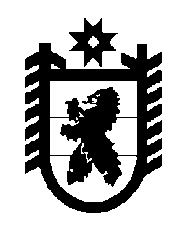 Российская Федерация Республика Карелия    УКАЗГЛАВЫ РЕСПУБЛИКИ КАРЕЛИЯО внесении изменений  в Указ Главы Республики Карелия от 3 марта 2005 года № 22Внести в Указ Главы Республики Карелия от 3 марта 2005 года № 22 «О республиканском конкурсе «Книга года Республики Карелия» (Собрание законодательства Республики Карелия, 2005, № 3, ст. 223; 2007, № 1, ст. 20, № 12, ст. 1582; 2009, № 4, ст. 350; 2010, № 4, ст. 356; 2011, № 4, ст. 475; 2012, № 4, ст. 618) следующие изменения:1. Пункт 2 Указа изложить в следующей редакции:«Финансирование расходов, связанных с проведением конкурса, производить в пределах расходов, предусмотренных бюджетной росписью Министерству культуры Республики Карелия, Министерству образования Республики Карелия, Министерству Республики Карелия по вопросам национальной политики, связям с общественными, религиозными объединениями и средствами массовой информации, Министерству по делам молодежи, физической культуре, спорту и туризму Республики Карелия на соответствующий финансовый год.».2. Положение о республиканском конкурсе «Книга года Республики Карелия» изложить в новой редакции (прилагается).3. Внести в состав организационного комитета республиканского конкурса «Книга года Республики Карелия» (далее – организационный комитет) следующие изменения:1) включить в состав организационного комитета следующих лиц:Чаженгин А.В. – первый заместитель Главы Республики Карелия по региональной политике, председатель организационного комитета;Аникина И.В. – первый заместитель Министра культуры Республики Карелия;Мигунова Л.В. – Министр Республики Карелия по вопросам национальной политики, связям с общественными, религиозными объединениями и средствами массовой информации;Томчик А.А. – начальник отдела Министерства культуры Республики Карелия; Соловьев С.И. – начальник управления культуры комитета социаль-ного развития администрации Петрозаводского городского округа (по согласованию);Лобанов В.П. – заслуженный деятель искусств Республики Карелия (по согласованию);   	2) в наименовании должности Макарова А.М. слова «ЗАО «Книжный дом «Мистериум» заменить словами «ООО Книжный Дом «Мистериум»;в наименовании должности Вавиловой Н.И. слова «государственного учреждения Республики Карелия» заменить словами «бюджетного учреждения»;в наименовании должностей Добрыниной И.А. и Шегиной И.В. исключить слова «государственного»;3) исключить из состава организационного комитета Улич В.В., Карамышеву И.В., Рекунову Н.В., Манина А.А., Шлыкову С.А.          Глава Республики  Карелия                                                               А.П. Худилайненг. Петрозаводск15 марта 2013 года№ 10Приложение к Указу Главы Республики Карелия от 15 марта 2013 года № 10Положение о республиканском конкурсе «Книга года Республики Карелия»1. Республиканский конкурс «Книга года Республики Карелия»        (далее – конкурс) проводится ежегодно в целях оказания содействия развитию книгоиздательского дела в Республике Карелия, активизации деятельности по изданию высокохудожественной, социально значимой и краеведческой литературы и комплектованию республиканского библиотечно-информационного фонда литературой о Карелии, популяризации книг, изданных в Республике Карелия. 2. В конкурсе участвует книжная продукция, выпущенная в Республике Карелия издателями (издательствами, иными учреждениями, предприятиями (предпринимателями), осуществляющими подготовку и выпуск книжной продукции, а также приравненным к издателю юридическим лицом или гражданином, для которого эта деятельность не является основной либо не служит главным источником дохода) за соответствующий год и поступившая в Книжную палату Республики Карелия бюджетного учреждения «Национальная библиотека Республики Карелия» не позднее 31 декабря соответствующего года в количестве, установленном Федеральным законом от 29 декабря 1994 года № 77-ФЗ «Об обязательном экземпляре документов». 3. Конкурс проводится по следующим номинациям: лучшая книга на карельском, вепсском или финском языках;лучшее художественное оформление и полиграфическое исполнение издания;лучшая книга для детей и юношества;лучшее учебное издание;лучшая книга в области художественной литературы и публицистики. При определении победителя в каждой номинации учитываются тематическая направленность, художественные достоинства, качество редакционно-издательской подготовки издания, уровень полиграфического исполнения, соблюдение стандартов в области издательского дела.4. Информационное сообщение о конкурсе публикуется в средствах массовой информации и на Официальном интернет-портале Республики Карелия в срок не позднее чем за месяц до планируемой даты подведения итогов и награждения победителей конкурса. Информационное сообщение о конкурсе содержит сведения о начале проведения конкурса, мероприятиях, организуемых в рамках конкурса, дате подведения итогов конкурса и награждения победителей конкурса.  5. Организационное и материальное обеспечение конкурса осуществляют Министерство культуры Республики Карелия, Министерство образования Республики Карелия, Министерство по делам молодежи, физической культуре, спорту и туризму Республики Карелия, Министерство Республики Карелия по вопросам национальной политики, связям с общественными, религиозными объединениями и средствами массовой информации, Территориальный орган Федеральной службы государственной статистики по Республике Карелия (по согласованию), Карельская республиканская общественная организация «Общество любителей книги» (по согласованию), администрация Петрозаводского городского округа (по согласованию), бюджетное учреждение «Национальная библиотека Республики Карелия», ООО Книжный Дом «Мистериум» (по согласованию). Также организационную, финансовую и материально-техническую поддержку конкурса могут оказывать любые юридические и физические лица.6. Организацию и проведение конкурса осуществляет организа-ционный комитет конкурса (далее – организационный комитет), состоящий из представителей федеральных органов исполнительной власти, органов исполнительной власти Республики Карелия, органов местного самоуправления, представителей иных организаций, а также иных лиц. Возглавляет организационный комитет председатель организа-ционного комитета, который утверждает план работы организационного комитета, распределяет по согласованию с членами организационного комитета обязанности по подготовке и проведению конкурса.Состав организационного комитета утверждается Главой Республики Карелия.7. Организационный комитет организует размещение в средствах массовой информации и на Официальном интернет-портале Республики Карелия информационных сообщений, предусмотренных настоящим Положением, определяет победителей в номинациях конкурса, присваивает звание «Книга года».8. Для определения победителя в каждой номинации конкурса организационный комитет ежегодно образует экспертные комиссии, в состав которых включаются специалисты полиграфического и издательского дела, члены творческих союзов, библиотекари, распространители книжной продукции, деятели науки и культуры, читатели библиотек, представители общественных организаций. Возглавляет и координирует работу экспертной комиссии член организационного комитета. Члены экспертной комиссии оценивают книжную продукцию, участвующую в конкурсе, и принимают решение о выдвижении книжной продукции в номинациях, предусмотренных пунктом 3 настоящего Положения.Решение экспертной комиссии принимается тайным голосованием большинством голосов от общего количества членов экспертной комиссии  и оформляется протоколом, который утверждается членом организационного комитета, возглавляющим работу экспертной комиссии. Протокол передается в организационный комитет. Решение экспертной комиссии носит рекомендательный характер. 9. В рамках конкурса бюджетным учреждением «Национальная библиотека Республики Карелия» проводится выставка книжной продукции, участвующей в конкурсе, в ходе которой организуется опрос общественного мнения о представленной книжной продукции. Длительность выставки не может быть менее двух недель. Результаты опроса также учитываются членами организационного комитета при подведении итогов конкурса.  10. Рассмотрев решения экспертных комиссий, результаты опроса общественного мнения, проводимого бюджетным учреждением «Национальная библиотека Республики Карелия», члены организацион-ного комитета  определяют победителей в каждой из номинаций конкурса. Из числа книг, признанных победителями в указанных номинациях, выбирается одна, которой присваивается звание «Книга года».11. Подведение итогов и награждение издателей, выпустивших книжную продукцию, признанную победителем в номинациях конкурса, приурочивается к Всемирному дню книг и авторского права, отмечаемому 23 апреля.12. За победу в номинациях конкурса вручаются денежные премии в следующих размерах:лучшая книга на карельском, вепсском или финском языках –                20000 рублей;лучшее художественное оформление и полиграфическое исполнение издания – 20000 рублей;лучшая книга для детей и юношества – 20000 рублей;лучшее учебное издание – 20000 рублей;лучшая книга в области художественной литературы и публи- цистики – 20000 рублей.Премия за книжную продукцию, которой присвоено звание «Книга года», составляет 20000 рублей.  Вместе с премией за книгу, которой присвоено звание «Книга года», вручается памятный знак.Премии и памятный знак вручаются издателю книжной продукции, которая признана победителем в номинациях конкурса.  Авторам и членам авторских коллективов, принимавшим участие в издании книг, которые признаны победителями в номинациях конкурса, вручаются дипломы конкурса.13. Итоги конкурса публикуются на Официальном интернет-портале Республики Карелия, в средствах массовой информации.14. Финансирование расходов по выплате премий, предусмотренных пунктом 12 настоящего Положения, обеспечивают органы исполнительной власти Республики Карелия, в том числе:Министерство Республики Карелия по вопросам национальной политики, связям с общественными, религиозными объединениями и средствами массовой информации – премия за победу в номинации «Лучшая книга на карельском, вепсском или финском языках»;Министерство культуры Республики Карелия – премия за победу в номинации «Лучшее художественное оформление и полиграфическое исполнение издания»;Министерство образования Республики Карелия – премия за победу в номинации «Лучшее учебное издание»;Министерство по делам молодежи, физической культуре, спорту и туризму Республики Карелия – премия за победу в номинации «Лучшая книга для детей и юношества»;Министерство культуры Республики Карелия – премия за победу в номинации «Лучшая книга в области художественной литературы и публицистики»;Министерство культуры Республики Карелия, Министерство образования Республики Карелия, Министерство Республики Карелия по вопросам национальной политики, связям с общественными, религиоз-ными объединениями и средствами массовой информации, Министерство по делам молодежи, физической культуре, спорту и туризму Республики Карелия – премия издателю, выпустившему книжную продукцию, которой присвоено звание «Книга года».   Финансирование расходов по изготовлению памятного знака, дипломов конкурса обеспечивает Министерство культуры Республики Карелия.Решением организационного комитета на основании предложений органов государственной власти, органов местного самоуправления, физических или юридических лиц могут учреждаться дополнительные номинации конкурса. Финансирование расходов по выплате премий победителям в дополнительных номинациях конкурса осуществляется за счет организаций и (или) лиц, выступивших с предложением об их учреждении.  Кроме премий, вручаемых за победу в номинациях конкурса, допускаются иные поощрения в различных формах от любых юридических и физических лиц. ________________